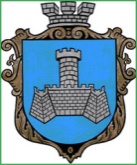 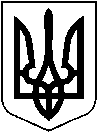 УКРАЇНАХМІЛЬНИЦЬКА МІСЬКА РАДАВІННИЦЬКОЇ ОБЛАСТІВиконавчий комітетР І Ш Е Н Н Я від  «     » листопада 2023 р                                                                        №  Про надання  неповнолітній Л С А ,   року народження статусу дитини, яка постраждала внаслідок воєнних дій та збройних конфліктів           Розглянувши заяву  неповнолітньої Л С А , місце проживання якої зареєстровано за адресою:  Херсонська область,   Скадовський район, м.Скадовськ,  вул.   ,  буд.  кв.  ,  фактичне місце проживання/перебування: 22000, Вінницька область,  м. Хмільник, вул.  Владислава Українця буд.   кв.   та відповідні документи стосовно надання  їй -  Л  С А ,    року народження статусу дитини, яка постраждала внаслідок воєнних дій та збройних конфліктів,   у зв’язку із тим, що вона  проживала в місті  Скадовськ Херсонської  області в умовах  воєнних дій, збройних конфліктів, тимчасової окупації, що стало причиною її внутрішнього переміщення, як наслідок залишення свого місця проживання з метою уникнення негативних наслідків збройного конфлікту та зазнала психологічного насильства внаслідок воєнних дій та збройних конфліктів, враховуючи те, що психологічне насильство, якого зазнала дитина внаслідок воєнних дій та збройних конфліктів - це моральні та психологічні страждання (травми) дитини, що не потребують доведення, висновок оцінки потреб сім’ї від 27.10.2023 року №123 складений Хмільницьким міським центром соціальних служб, рішення комісії з питань захисту прав дитини від 31.10.2023 року №26/1,  керуючись п.3 Порядку провадження органами опіки та піклування діяльності, пов’язаної із захистом прав дитини (зі змінами), затвердженого постановою Кабінету Міністрів України від 24 вересня 2008 року № 866,  постановою Кабінету Міністрів України від 5 квітня 2017 року № 268 «Про затвердження Порядку надання статусу дитини, яка постраждала внаслідок воєнних дій та збройних конфліктів» (зі змінами), ст.ст. 34, 59 Закону України «Про місцеве самоврядування в Україні», виконком міської радиВИРІШИВ:1.Надати неповнолітній Л С А ,   року народження      (свідоцтво про народження видане   відділом  реєстрації актів цивільного стану     Скадовського районного управління юстиції Херсонської області   .2009 року серія   № ) статус дитини, яка постраждала внаслідок воєнних дій та збройних конфліктів. 2. Контроль за виконанням цього рішення  покласти  на заступника міського голови з питань діяльності виконавчих органів міської ради Сташка А.В.Міський голова                                                                Микола ЮРЧИШИН